СПб НИУ ИТМОкафедра ИПМВычислительная математикаЛабораторная работа № 3Вычисление функции с помощью интерполяционного полинома НьютонаВариант 1.2Работу выполнил:Студент II курсаГруппы № 2120Журавлев ВиталийСанкт-Петербург 2013 г.Цель работы:	Составить подпрограмму для вычисления значений функции, заданной таблично на решетке X0..XN, с помощью интерполяционного полинома Ньютона заданной степени K.Описание метода:Интерполяционный полином в форме НьютонаАлгоритм: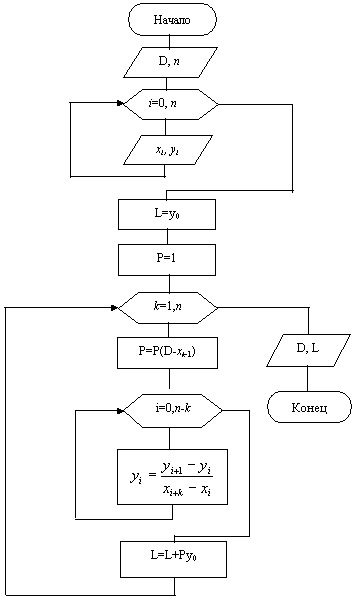 Код основных методов:		       …            if (Points != null)            {                coeffX = weight / (2 * (maxX + maxX / 7));                coeffY = height / (2 * (maxY + maxY / 7));                float x1, x2, y1, y2;      for (float x = Points[0].X; x <= Points[count - 1].X - 0.1f; x += 0.1f)                {                    x1 = coeffX * x + weight / 2;                    x2 = coeffX * (x + 0.1f) + weight / 2;                    //график по предполагаемой функции                    y1 = -coeffY * (float)f(x) + height / 2;                    y2 = -coeffY * (float)f(x + 0.1f) + height / 2;                    graph.DrawLine(truegraph, x1, y1, x2, y2);                    //график по полиному                    y1 = -coeffY * NewtonF(x) + height / 2;                    y2 = -coeffY * NewtonF(x + 0.1f) + height / 2;                    graph.DrawLine(approxgraph, x1, y1, x2, y2);                }   ...        }        //нахождение значения функции с помощью полинома        private float NewtonF(float x)        {            float[] masY = new float[count];            for (int i = 0; i < count; i++)                masY[i] = Points[i].Y;double summ = masY[0], multiplier = (x - Points[0].X) / (Points[1].X - Points[0].X), q = 1;            int factI = 1;            for (int i = 1; i <= count - 1; i++)            {                q *= multiplier;                factI *= i;                for (int j = 0; j <= count - 1 - i; j++)                    masY[j] = masY[j + 1] - masY[j];                summ += masY[0] * q / factI;                multiplier--;         }Вывод:В ходе выполнения лабораторной работы я изучил принцип интерполяции на примере рассмотренного мной метода вычисления функции с помощью интерполяционного полинома Ньютона.Интерполяционный многочлен легко определяется если его построить в виде:Интерполяционный многочлен легко определяется если его построить в виде:Интерполяционный многочлен легко определяется если его построить в виде:Pn(x) = С0 + С1(x - x0) + C2(x - x0) (x - x1) + ...+ Cn(x - x0)(x - x1) ... (x - xn-1)(5)Исходя из условия интерполяции (  при  ) для коэффициентов Ci получим систему уравнений треугольного вида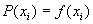 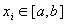 Исходя из условия интерполяции (  при  ) для коэффициентов Ci получим систему уравнений треугольного видаИсходя из условия интерполяции (  при  ) для коэффициентов Ci получим систему уравнений треугольного видаf(x0) = С0
f(x1) = С0 + С1(x1 - x0 )
f(x2) = С0 + С1(x1 - x0 ) + C2(x2 - x0 )(x2 - x1 )
. . . . . . . . . . . . . . . . . . . . . . . . . .. . . . . . . . . . . . . . . . . . . . . . . . . .
f(xn ) = С0 + С1(xn - x0) + C2(xn - x0)(xn - x1) + ...+ Cn(xn - x0)(xn - x1) ... (xn- xn-1)Из этой системы легко находятся:Из этой системы легко находятся:Из этой системы легко находятся:

   и так далее.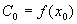 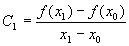 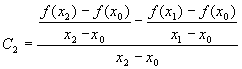 Величины, стоящие в правой части приведённых выше равенств, получили название разделённых разностей, соответственно, нулевого, первого и второго порядков. Для них приняты обозначения f[xi], f[xi ,xi-1], f[xi ,xi-1 ,xi-2] и т.д. С учётом этих обозначений выражение (5) можно переписать в виде :Величины, стоящие в правой части приведённых выше равенств, получили название разделённых разностей, соответственно, нулевого, первого и второго порядков. Для них приняты обозначения f[xi], f[xi ,xi-1], f[xi ,xi-1 ,xi-2] и т.д. С учётом этих обозначений выражение (5) можно переписать в виде :Величины, стоящие в правой части приведённых выше равенств, получили название разделённых разностей, соответственно, нулевого, первого и второго порядков. Для них приняты обозначения f[xi], f[xi ,xi-1], f[xi ,xi-1 ,xi-2] и т.д. С учётом этих обозначений выражение (5) можно переписать в виде :Pn(x) = f[x0] + f[x1 ,x0](x - x0) + f[x2 ,x1 ,x0](x - x0)(x - x1) + ...
                                 + f[xn ,xn-1 ,...x0](x - x0)(x - x1)...(x - xn-1)(6)Можно показать, чтоМожно показать, чтоМожно показать, что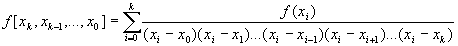 (7)Выражения (6) и (7) определяют интерполяционный полином в форме Ньютона. Вычисление полинома в Ньютоновской форме удобно при последовательном дополнении сетки (n+2)-м узлом и наращивании порядка интерполяционного полинома. При этом необходимо вычислить лишь одно дополнительное слагаемое 
f[xn+1 ,xn,...x0](x - x0)(x - x1)...(x - xn) в выражении (6).Выражения (6) и (7) определяют интерполяционный полином в форме Ньютона. Вычисление полинома в Ньютоновской форме удобно при последовательном дополнении сетки (n+2)-м узлом и наращивании порядка интерполяционного полинома. При этом необходимо вычислить лишь одно дополнительное слагаемое 
f[xn+1 ,xn,...x0](x - x0)(x - x1)...(x - xn) в выражении (6).Выражения (6) и (7) определяют интерполяционный полином в форме Ньютона. Вычисление полинома в Ньютоновской форме удобно при последовательном дополнении сетки (n+2)-м узлом и наращивании порядка интерполяционного полинома. При этом необходимо вычислить лишь одно дополнительное слагаемое 
f[xn+1 ,xn,...x0](x - x0)(x - x1)...(x - xn) в выражении (6).